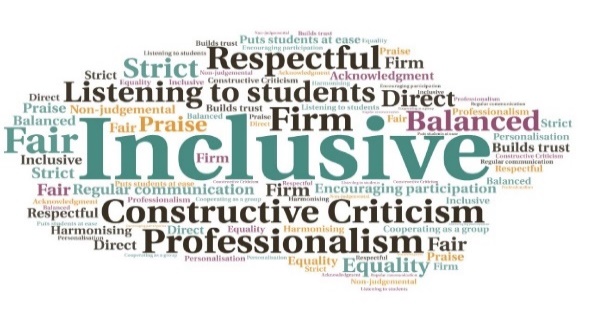 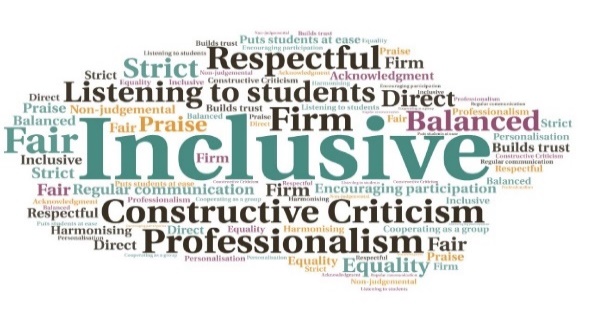 Goal: To support applicants to look at future goals, including part-time or full-time employment and, where possible, continue some form of work-based learning.Submitted by: Sarah-Jane Urquhart and Gareth McKenna 
Project: To equip applicants to focus on reskilling or upskilling, focussing on developing employability and industry skills using various techniques and delivery methods.
Benefit to: Priority groups including care experienced, parents with dependents, long term unemployed, and school leavers with negative destinations. Impact:  Applicants had struggled since the pandemic, and these short industry courses helped them to develop motivation and gain new skills. Several have since had successful interviews leading to employment or entry onto college/university courses.